Протокол №7Общего собрания Садоводческого некоммерческого товарищества «Строитель»Мшинская                                                                        13 августа 2022 года 13 часовМесто нахождения: 188268, Ленинградская область, Лужский район, п. Мшинская, массив Мшинская, СНТ «Строитель».Основной регистрационный государственный номер – 1037819001879Участков всего -418Членов товарищества на 13.08.2022 года –244Индивидуальные садоводы –2На собрании присутствует  145 членов товариществаКворум есть.Собрание открыто.ПОВЕСТКА ДНЯ:Выборы председателя и секретаря собрания;Выборы счетной комиссии;Отчет председателя:Отчет ревизионной комиссии;Вопрос о должниках в СНТ;О содержании прилегающей территории к участку;Вопрос о мусоре и содержание животных;Вопрос о передаче сетей СНТ и подстанции в ООО «Ленсеть»;Прием в члены СНТ и исключение из членов СНТ;Выборы председателя СНТ(Открытое голосование)Выборы членов правления;Выборы ревизионной комиссии;Принятие сметы расходов;Принятие суммы платежа за участки для индивидуальных садоводов.1.  По первому вопросу повестки дня выступил председатель правления Климентьева Т.В.  и предложила избрать председателем собрания Шишкину И.В.. участок 152 , секретарем собрания – Биктимирову Н.В. участок 151ГОЛОСОВАЛИ:Председатель ЗА-ЕДИНОГЛАСНОСекретарьЗА- ЕДИНОГЛАСНОРЕШИЛИ: Избрать председателем собрания – Шишкину И.В., секретарем собрания – Биктимирову Н.В.2. По второму вопросу повестки дня выступила Шишкина И.В. и предложила избрать счетную комиссию в количестве 2-х человек.Блохина И.В. участок 307Левина Н.В. участок 166ГОЛОСОВАЛИ: ЕДИНОГЛАСНОРЕШИЛИ: Избрать счетную комиссию в количестве 2-х человек: Блохина И.В, Левина Н.В.3. По третьему вопросу повестки дня выступила председатель правления Климентьева Т.В. о проделанной работеЗарегистрирована новая редакция Устава, которую принимали на общем собрании членов садоводства. Получили регистрацию на общие земли СНТ, уменьшились на 3Га, за счет вывода Кировской дороги из наших земель и за счет приватизации участков площадью более 6 соток. Со следующего года земельный налог уменьшится и будет 112 801 руб.Все, что наметили по смете, выполнили. Произвели ремонт центральных дорог садоводства, 1 и 3 дороги отсыпали крошкой сплошным слоем, 2 ямочный ремонт и отсыпали западные боковые дороги. Повешен 61 счетчик на границе разграничения, всего установлено уже 159 счетчиков. 28 и 29 числа каждого месяца снимаются показания и рассылаются смс садоводам.Расчистка дорог в зимний период производилась 14 раз. Чистили 3 основные дороги, 6 объездную, 5 до подстанции и территории у трех въездных ворот.В суды подано более 30 заявлений. Тремя судебными делами занимается юрист.Получены ключи на водозаборные колонки, но нет результатов анализа воды. Колонки пока не работают.Вопросы и предложения членов СНТ:1.Просят закрыть забором территорию рядом с въездными воротами, чтобы не могли проходить посторонние люди.Председатель правления Климентьева Т.В. обещала рассмотреть данный вопрос на правлении и подумать о возможных решениях данного вопроса.2.Некоторые члены СНТ высказали возмущение по поводу колонок на Леснике.Председатель правления Климентьева Т.В. ответила, что установка колонок – это решение общего собрания массива и оно не подлежит обсуждению.3.Собственник 401 уч спросил почему основную дорогу чистят от снега только до 6 объездной.Председатель правления Климентьева Т.В. ответила, что расчистка всех дорог будет стоить не менее 200000 руб , у СНТ нет столько лишних денег.4. По четвертому вопросу повестки дня выступила член ревизионной комиссии Шишкина И.В.Отчет ревизионной комиссии прилагается.5.По пятому вопросу повестки дня, вопросу о должниках в СНТ, выступила Климентьева Т.ВУ приставов находиться 20 дел на сумму долга 321 534 руб 11 коп.22уч-29825.79, 30уч-16738.24, 88уч-6352.63, 112уч-25539.03, 117уч-8629.60, 150уч-9098.46, 181уч-7891.24, 212уч-16690.60, 211уч-17138.79, 230уч-9798.42, 233уч-9141.62, 251уч-9849.10, 265уч-26457.35, 275,276уч-27795.28, 278уч-23349.24, 287уч23984.83, 336уч-8655.76, 337уч-27858.84, 338уч-13427.42, 343уч-12611.56, 360уч=11789.60, 402уч-8661, 415уч-800Индивидуальные садоводы задолжали садоводству 112 284 руб 41копПо сравнению с 2021 годом количество неплательщиков уменьшилось за счет подачи в суд.6. По шестому вопросу повестки дня, о содержании прилегающей территории к участку и участков, выступила Климентьева Т.В.Собственники  должны следить за своими участками и канавами и содержать их в надлежащем виде, а именно: вырубать деревья и кустарники, совершать покос травы. Тем, кто не вырубит растительность по канавам до 1 мая 2023 года, будет добавлено по 3000руб к основным взносам.7. По седьмому вопросу повестки дня, вопрос о мусоре и содержание животных, выступила Климентьева Т.В.Членам СНТ следует внимательней относиться к выбросу мусора. Запрещено кидать в контейнер крупногабаритный мусор (следует складывать на площадке рядом с контейнером), ветки, траву, доски.Чтобы уменьшит объем мусора бутылки пластиковые, коробки из подСоков, молока над сдавливать. Садоводы должны убирать за своими животными после их выгула.8. По восьмому вопросу повестки дня, вопрос о передаче сетей СНТ и подстанции в ООО «ЛЕНСЕТЬ», выступила Климентьева Т.В.Все провода в СНТ поменяны на новые и проблем с сетями нет, не целесообразно передавать их ЛЕНСЕТИ.ГОЛОСОВАЛИ:ПРОТИВ-ЕДИНОГЛАСНОРЕШИЛИ: Не передавать сети СНТ и подстанцию в ООО «ЛЕНСЕТЬ»9. В связи с продажей участков, просят исключить себя из членов СНТ следующие садоводы1. Участок 110 Меренюк2. Участок 111 Кузнецова3.Участок 179 Эрам В.Б.ГОЛОСОВАЛИ: ЕДИНОГЛАСНОРЕШИЛИ: Исключить из членов СНТ Меренюк, Кузнецова, Эрам.Поступили заявления о приеме в члены СНТ на имя председателя правления Климентьевой Т.В., в связи с покупкой участков, от следующих садоводов:1.Жигулина А.А. участок 3622.Гузий  К.С. участок 3973.Гузий В.И.. участок 3984.Семиной Т.А. участок 4105.Курушиной Е.А. участок 3596.Игнатьевой Т.Н. участок 1857.Кичутова П.С. участок 1488.Шевченко Г.К. участок 309.Ивлевой О.Н. участок 3810.Розе И.А. участок 3111.Смирновой М.Т. участок 31712. Снегиревой С.И. участок 8813.Андреевой Н.С. участок 11114.Цацурина С.И. участок 11015.Восендина М.И. участок 41616.Эрам Е.Б. участок 17917. Иванов     участок 408ГОЛОСОВАЛИ: ЕДИНОГЛАСНОРЕШИЛИ: Принять в члены садоводства  1.Жигулина А.А. участок 3622.Гузий  К.С. участок 3973.Гузий В.И.. участок 3984.Семиной Т.А. участок 4105.Курушиной Е.А. участок 3596.Игнатьевой Т.Н. участок 1857.Кичутова П.С. участок 1488.Шевченко Г.К. участок 309.Ивлевой О.Н. участок 3810.Розе И.А. участок 3111.Смирновой М.Т. участок 31712. Снегиревой С.И. участок 8813.Андреевой Н.С. участок 11114.Цацурина С.И. участок 11015.Восендина М.И. участок 41616.Эрам Е.Б. участок 17917.Иванов     участок 40810.Выбор председателя СНТПредложены кандидатуры: Завьялов Е.С участок 134, Климентьева Т.В. участок 206Голосовали открытым голосованиемЗавьялов Е.С.ЗА – 34 члена СНТКлиментьева Т.В.ЗА – 109 членов СНТВОЗДЕРЖАЛСЯ -2 члена СНТ РЕШИЛИ: Избрать председателем правления Климентьеву Т.В. сроком на 2 года с 13 августа 2022 года по 12 августа 2024 года.11. По одиннадцатому вопросу повестки дня, выбор правления, выступила Лебедева Е.В. с предложением избрать 8 человек:Завьялов Е.С. участок 134, Биктимирова Н.В. участок 151, Митрофанов А.В. участок 7,Блохина И.В. участок 307, Иванов Н.Н. участок 407, Шишкина И.В. участок 152, Орехова А.В. участок 319, Пригожая О.Л. участок 94ГОЛОСОВАЛИ: Открытым голосованием общим спискомЗА-ЕДИНОГЛАСНОРЕШИЛИ: Избрать в члены правления 8 членов СНТ Завьялова Е.С. , Биктимирову Н.В. , Митрофанова А.В. ,Блохину И.В. , Иванова Н.Н. , Шишкину И.В. , Орехову А.В. , Пригожую О.Л. 12.По двенадцатому вопросу повестки дня, выбор ревизионной комиссии, выступила Шишкина И.В. с предложением избрать 3-х человек:Батист В.В. участок 68, Лебедеву Е.В. участок 76,Афанасьеву С.М. участок 387ГОЛОСОВАЛИ:ЗА-ЕДИНОГЛАСНОРЕШИЛИ: Избрать в ревизионную комиссию Батист В.В. , Лебедеву Е.В., Афанасьеву С.М.13. По тринадцатому вопросу повестки дня, утверждению приходно-расходной сметы, выступила Климентьева Т.В.Смета обсуждалась по каждому пункту.По п21 Вознаграждение председатель, бухгалтерГОЛОСОВАЛИ:ПРОТИВ-ЕДИНОГЛАСНОРЕШИЛИ: Убрать должность бухгалтера из сметы, председателю сделать вознаграждение 420000 рубПо п24 Работа по снятию показанийГОЛОСОВАЛИ:ПРОТИВ-ЕДИНОГЛАСНОРЕШИЛИ: П24 Работа по снятию показаний убрать из сметыЧленский взнос с участка 6 соток  5085 руб 89 копЦелевой взнос с участка 6 соток 2668руб.66копВзнос на вывоз мусора с домовладения 1030руб.Итого с участка 6 соток членский и целевой взнос, вывоз мусора составляет 8766рублей 98 копеекГОЛОСОВАЛИ:ЗА-ЕДИНОГЛАСНОРЕШИЛИ: Принять смету - Членский взнос с участка 6 соток 5085 руб.89 коп, Целевой взнос с участка 6 соток 2668руб.66коп, Взнос на вывоз мусора с домовладения 1030 руб.Плата за 1 сотку зеленой зоны 500 руб.ГОЛОСОВАЛИ:ЗА-ЕДИНОГЛАСНОРЕШИЛИ: Принять плату за 1 сотку зеленой зоны 500 руб.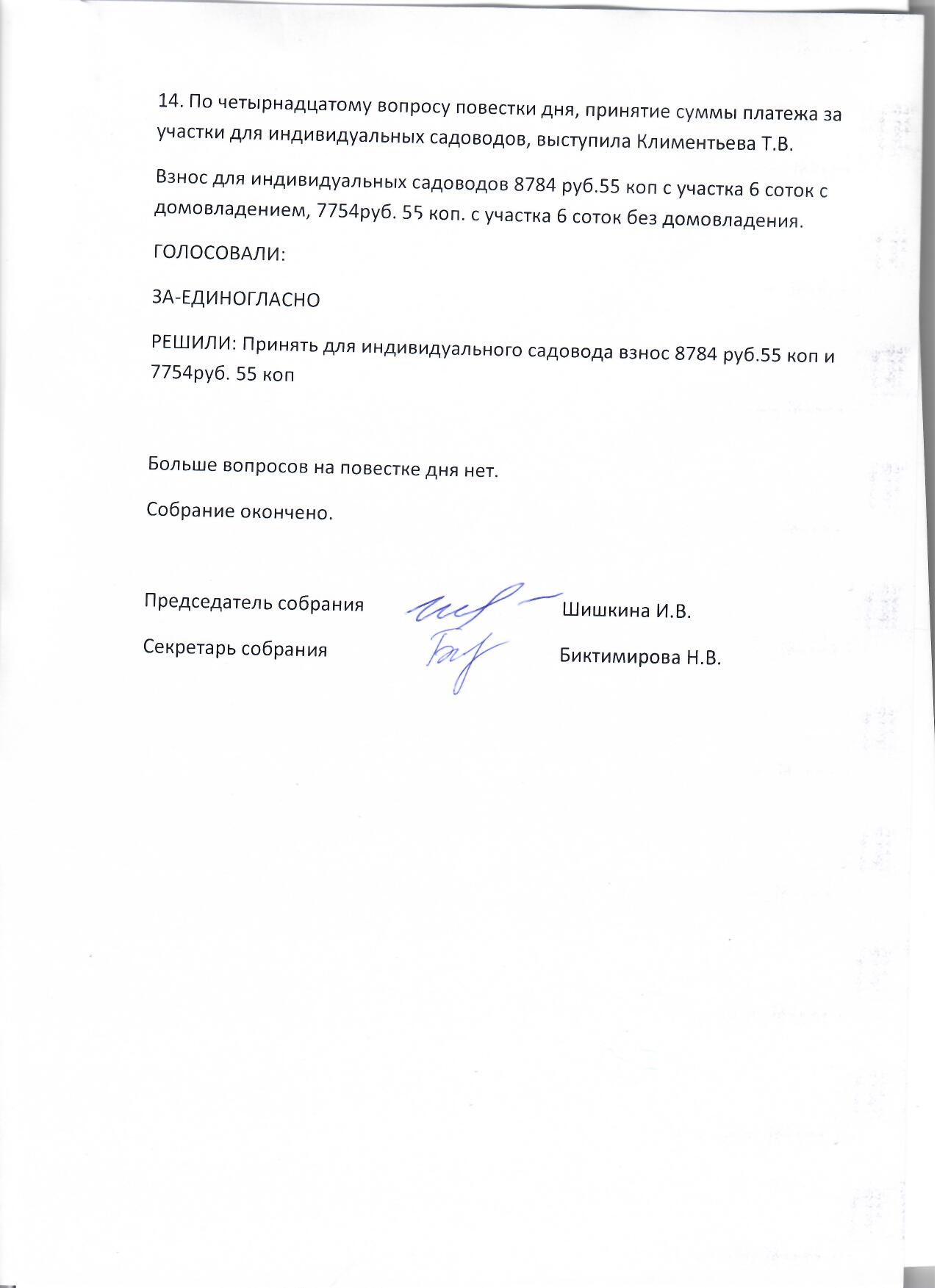 